Name: ____________________________Hour:  ____________________________Demand QuizWhat is the Law of Demand?Draw the Demand Curve on a Graph (Label the curve and the axis)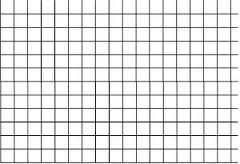 What is a change in quantity demanded and what causes it?What is a change in demand and what causes it?List the determinants of Demand:1. 							4.2.							5.3.							6.Graph an increase in demand. Label the shift with arrows. Label the axis too.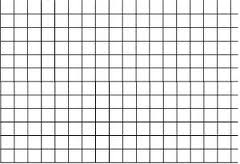 Graph a decrease in  demand.  Lable the shift with arrows.  Label the axis too.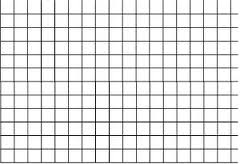 